UNIVERSITETI I PRISHTINËS 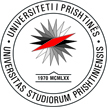 “HASAN PRISHTINA”FAKULTETI I SHKENCAVE MATEMATIKE NATYRORERr. Eqrem Çabej, 10000 Prishtinë, Republika e KosovësTel: +381-38-249-873  E-mail: fshmn@uni-pr.edu  www.uni-pr.eduDekanati i FSHMN-së	                                            	                        Prishtinë,   06.12.2021                                                       N J O F T I M Për regjistrimin e semestrit dimëror të vitit akademik 2021/2022I  -  Njoftohen të gjithë studentët e nivelit të studimeve bachelor, master dhe doktoratë,  se ri-hapet SEMS-i për regjistrim të semestrit dimëror të vitit akademik 2021/2022, prej 06.12.2021 deri me 10.12.2021.II - Pas datës 10.12.2021, nuk do të ketë mundësi të regjistrimit të semestrit dimëror të vitit akademik 2021/2022, dhe si rrjedhojë nuk do të ketë mundësi të paraqitjes së provimeve gjatë vitit akademik 2021/2022.                                                                                               Dekanati i FSHMN-së